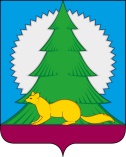 Администрациягородского поселения МалиновскийСоветского районаХанты-Мансийского автономного округа – ЮгрыП О С Т А Н О В Л Е Н И Еот 26 октября 2023 года                                                                                                 № 213/НПАгородское поселение МалиновскийВ соответствии с Федеральным законом от 06.10.2003 № 131-ФЗ «Об общих принципах организации местного самоуправления в Российской Федерации», Трудовым кодексом Российской Федерации, Уставом городского поселения Малиновский:        1.Внести в постановление администрации городского поселения Малиновский  № 52 от 27 февраля 2019 года «Об утверждении Положения об оплате труда работников культуры Муниципального бюджетного учреждения культурно-спортивный комплекс «Орион» городского поселения Малиновский» (далее Постановление) следующие изменения:1.1. Таблицу 1 Приложения к Постановлению, изложить в новой редакции:«Таблица 1Профессиональные квалификационные группы должностейработников культуры, искусства и кинематографии и размеры окладов »2. Опубликовать настоящее постановление в порядке, установленном Уставом городского поселения Малиновский, и разместить на официальном сайте городского поселения Малиновский.3. Настоящее постановление вступает в силу с момента подписания и действует с 01 ноября 2023 года.         4. Контроль выполнения постановления возложить на руководителя Муниципального бюджетного учреждения Культурно-спортивный комплекс «Орион» городского поселения Малиновский.Глава  городского поселения Малиновский                                                                 Н.С. КиселёваО внесении изменений в постановление администрации городского поселения Малиновский № 52 от 27 февраля 2019 года «Об утверждении Положения об оплате труда работников культуры Муниципального бюджетного учреждения культурно-спортивный комплекс «Орион»городского поселения Малиновский» Профессиональная квалификационная группаПрофессиональная квалификационная группаПрофессиональная квалификационная группаВнутридолжностные квалификационные категорииНаименование должностейРазмеры окладов (должностных окладов) (рублей)«Должности работников культуры, искусства и кинематографии среднего звена»«Должности работников культуры, искусства и кинематографии среднего звена»«Должности работников культуры, искусства и кинематографии среднего звена»Без квалификационной категорииведущий дискотеки, руководитель музыкальной части дискотеки; аккомпаниатор; руководитель кружка, клуба по интересам; культорганизатор6696Вторая категорияруководитель кружка, клуба по интересам; культорганизатор7031Первая категорияруководитель кружка, любительского объединения, клуба по интересам; культорганизатор7366«Должности работников культуры, искусства и кинематографии ведущего звена»«Должности работников культуры, искусства и кинематографии ведущего звена»«Должности работников культуры, искусства и кинематографии ведущего звена»Вторая категорияспециалист по жанрам творчества; специалист по методике клубной работы; звукооператор9701Первая категорияспециалист по жанрам творчества; специалист по методике клубной работы; звукооператор10163Высшая категориязвукооператор10625Должности специалистов, по которым устанавливается производное должностное наименование «Ведущий»специалист по жанрам творчества; специалист по методике клубной работы10625«Должности руководящего состава учреждений культуры, искусства и кинематографии»«Должности руководящего состава учреждений культуры, искусства и кинематографии»«Должности руководящего состава учреждений культуры, искусства и кинематографии»Вторая категорияРежиссер; балетмейстер; хормейстер; звукорежиссер; руководитель клубного формирования - любительского объединения, студии, коллектива самодеятельного искусства, клуба по интересам12225Первая категорияРежиссер; балетмейстер; хормейстер; звукорежиссер; руководитель клубного формирования - любительского объединения, студии, коллектива самодеятельного искусства, клуба по интересам12807Должности руководителей, по которым не предусмотрена квалификационная категорияЗаведующий музыкальной частью; заведующий отделом (сектором) дома (дворца) культуры, заведующий художественно-постановочной частью; руководитель клубного формирования - любительского объединения, студии, коллектива самодеятельного искусства, клуба по интересам14554